АДМИНИСТРАЦИЯ СПАССКОГО СЕЛЬСОВЕТА САРАКТАШСКОГО РАЙОНА ОРЕНБУРГСКОЙ ОБЛАСТИП О С Т А Н О В Л Е Н И Е_________________________________________________________________________________________________15.02.2022                                 с. Спасское          	                                      № 10 – пО создании межведомственной комиссии по переводу жилых помещений в нежилыеи нежилых помещений  в жилые          Руководствуясь главой 3 Жилищного кодекса Российской Федерации от  29.12.2004  года   № 188-ФЗ  и  в целях  упорядочения  перевода жилых помещений  в  нежилые  и  нежилых  помещений  в жилые  на  территории муниципального образования Спасский сельсовет:           1.Создать постоянно действующую межведомственную комиссию по переводу жилых помещений в нежилые и нежилых помещений в жилые на территории муниципального образования Спасский сельсовет и утвердить в составе согласно приложения 1.            2.Утвердить порядок перевода жилых помещений в нежилые и нежилых помещений в жилые на территории муниципального образования Спасский сельсовет согласно приложения 2.            3.Контроль за исполнением настоящего постановления оставляю за собой.Глава сельсовета                                                                           А.М.ГубанковРазослано: членам комиссии                                                                       Приложение №1                                                                       к постановлению администрации                                                                       сельсовета № 10-п от 15.02.2022 г.СОСТАВкомиссии по переводу жилых помещений в нежилые и нежилыхпомещений  в жилые на территории муниципального образованияСпасский сельсоветГубанков А.М.- председатель комиссии, глава администрации сельсоветаЧлены комиссии:Власенко Д.Д.- гл.архитектор Саракташского районаЦыпина С.А.- специалист 1 категории администрации сельсоветаКормушин С.П.- депутат Совета депутатов Спасского сельсовета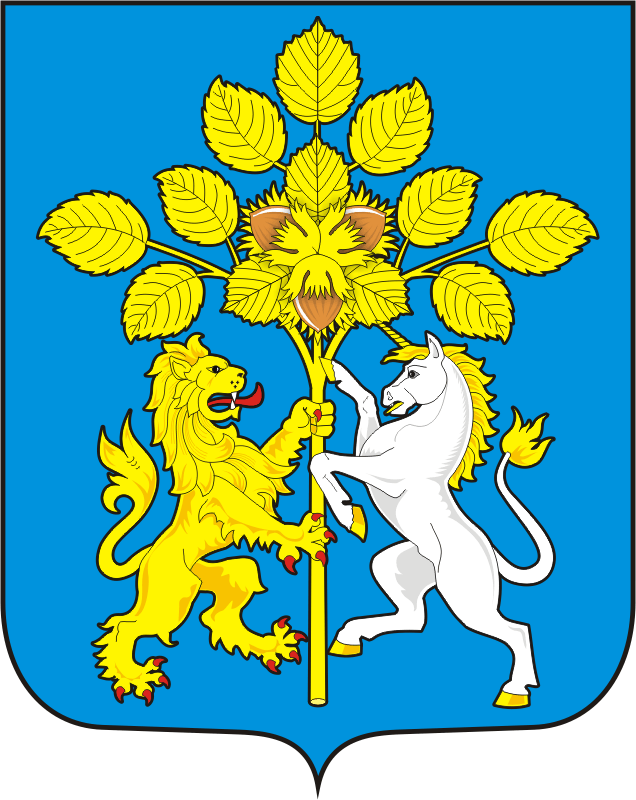 